Tender Call Notice No. 1960 /CET				Dated: 01.06.2016Tender Call NoticeSealed Two-bid tenders are invited from Original Equipment Manufacturers (OEM)/Authorised Dealers/Partners, for supply, installation, of 2.0 Ton Split Air-Conditioner with required accessories for the Computer Science and Application Department,Department of Architecture and Guest HouseCollege of Engineering and Technology (CET), Mahalaxmivihar, Ghatikia, Bhubaneswar – 751029, Orissa in the prescribed format as per the requirements enclosed in the schedule of items given in bid documents. Bid documents with details terms & conditions is to be downloaded from CET website 'www.cet.edu.in' or can be obtained from office of College of Engineering & Technology (CET), Techno Campus, Ghatikia, Bhubaneswar- 751003. The tenders along with the tender cost and EMD as given in bid documents in the sealed envelope should be super scribed with "Tender for supply, installation of 2.0 Ton Split Air-Conditioner with required accessories" and submitted through Speed Post / Regd. Post or in the Tender box at Ground Floor- A-Block, Principal Office at College of Engineering & Technology (CET), Mahalaxmivihar, Ghatikia, Bhubaneswar – 751029,by 2 P.M on or before 14.07.2016.The technical bid shall be opened on 14.07.2016 at 4:00 P.M. & Price Bid shall be opened on 19.07.2016 at 4:00 P.M. More details are available at our College Website: www.cet.edu.in.The authority reserves the right to accept / reject any or all tenders without assigning any reason thereof and will not be responsible for any postal delay.No correspondence in this regard will be entertained.The interested bidders can inspect the site at any time during working hours on any working day at their own cost before submission of tender. No consideration shall be entertained regarding non awareness of the site conditions and constraints after submission of tender. PRINCIPALMemo No.	1960(1)/CET, dated : 01.06.2016Copy to PIC Internet with a soft copy of details tender documents for information and necessary action.										PRINCIPALTender Notice for supply, installation, 2.0 Ton Split Air-Conditioner with required accessories for the Department of Computer Science &Application, Department of Architecture and Guest House,College of Engineering & Technology(CET), Techno Campus, Ghatikia, Bhubaneswar.CET(A Constituent College of BPUT, Rourkela)Techno Campus, GhatikiaBhubaneswar – 751003, Orissa, IndiaTel : +91-674-2386075Fax : +91-674-2386182CET invites sealed offers in Two-Bid form for supply, installation, of 2.0 Ton Split Air-Conditioner with required accessories for the College of Engineering and TechnologyInterested parties may collect the Tender Document from CET-Bhubaneswar, as per following schedule: The tender document can also be down loaded from www.cet.edu.in 1.    Issue of Tender Document: 2.06.20162.    Submission of Bids: 14.07.2016 upto 2:00 P.M 3.    Technical Bid Opening Date: 14.07.2016 at 4:00 P.M3A. Financial Bid opening Date: 19.07.2016 at 4:00 P.M.4. Tender fee (Non-Refundable): Rs. 500/-(Rupees five hundred only) in the form of a DD/Pay Order favoring The Principal, CET, Techno Campus payable at Bhubaneswar. In case documents are down loaded from the website, DD / Pay Order of Rs. 500/-favoring principal, CET payable at Bhubaneswar must be enclosed with the Technical Bid. 5. Earnest Money Deposit: The Bidder shall submit their quotes along with EMD of Rs. 25,000/-(Rupees Twenty Five Thousand only). EMD should be in the form of DD / Bank Guarantee favoring The Principal, CET, Techno Campus, Ghatikia, Bhubaneswar-751003 payable at Bhubaneswar. This Bank Guarantee should be valid for Bid Validity period mentioned in Clause 1 underSECTION II.SECTION I: INVITATION FOR BIDS (IFB)Sub: Supply, installation, of 2.0 Ton Split Air-Conditioner with required accessories for the Computer Science and Application Department, Department of Architecture and Guest House.1. Scope of Work & Technical specifications: Detailed scope of work and technical Specifications are as per enclosed Annexure I2. Eligibility Criteria for bidders: The eligibility criteria for pre-qualification of bidders are as under: The Tenderer(s) must submit the exclusive tender specific authorization from the Principal/OEM. In case the Tenderer(s) should not submit the exclusive authorization letter from the manufacturer failing which the offer will be summarily rejected. The certificate so furnished should clearly incorporate the firm name and address from where after sales services shall be rendered. In absence of such authorization, the Bid is liable to be rejected.  The OEM must have India presence for last 10 years.Products to be offered should be new, unused and of current design, not declared obsolete or not declared to become obsolete in next 2-years.OEM must not offer any co-branded product (i.e., Product bearing brand shared with other OEM).The bidder should beanorganization / company in operation with office and Service SupportCenter for the last Five years as on 31stMarch 2016 in Odisha preferably in Bhubaneswar, to ensure satisfactory service support after sales.The tender(s) should have executed installations of the similar nature work. (Similar nature of work means: Supply and installation of 2.0 Ton Split Air-Conditioner with required accessories shall be treated as similar work). Proofs of the same like PO copies, installation & completion reports, performance certificates, with address & contact details of the reference installation list should be submitted with the bid. In absence of supporting documents, the bid is liable to be rejected.The bidder should be a registered firm with Sales Tax Authority. The bidder should furnish the registration certificate, TIN No. certificate, VAT registration certificate, PAN No. detail, TIN No. details along with the tender paper. Enclose copies supporting documents. In absence of such certificate, the Bid is liable to be rejected.The bidder’s firm must be a financially sound have turnover of more than 50.00 lakhs per year for last three years and established firm fulfilling all statutory & regulatory requirements of its functioning in India & Odisha. Proof of the registration & other compliances and turn over, audit reports, balance sheets etc for company’s financial soundness as required may be furnished for last three years from 2013 to 2016 (must be certified by CAfailing which the bid is liable to be rejected).The bidder or ( principal/ OEM in case bidder is authorized channel partner etc) must have an experience of minimum 05 years or more for Sales, Installation & Service support for execution of  projects.  The bidder should not be black listed in any of the Gov. Organization. Undertaking in this regard must be submitted.Before submission of the tender, please verify the eligibility criteria and ensure fulfilling all the terms and conditions. 3.Bid Submission:The offer must be submitted in two parts sealed separately as Part-I (Technical Bid) and Part-II (Price Bid) in separate sealed envelopes. Both the bids shall be enclosed in another sealed envelope super scribing:“Offer for 2.0 Ton Split Air-Conditioner with required accessoriesat CET Campus, Ghatikia, Bhubaneswar”and the address of the firm should be mentioned in the sender side of the envelope with phone number.Tender Notice No. 	: Due date & time 	:  14.07.2016 upto 2:00 P.M3.1 Part – I (Technical Bid) shall contain: Technical bid with full details including description of make & model of materials so as to enable technical assessment of the proposal. An Undertaking / Authorization certificate as mentioned under Eligibility Criteria. Company Profile (as per PROFORMA I & II) along with all the supporting documents as desired. Non-Refundable Tender fee of Rs. 500/-(Rupees Five hundred only) in the form of DD / Pay Order favoring Principal, College of Engineering & Technology, payable at Bhubaneswar. (In case the tender document is down loaded from the website). Quotations without Tender Fee shall be rejected. Refundable Earnest Money Deposit (EMD): For details please refer Page No. 1 of this tender document. Offers without Earnest Money Deposit will be rejected. The warranty services are required at CET, Ghatikia, Bhubaneswar. A certificate of warranty as specified in the technical specification should be provided by the OEM in original. The detailed technical specifications with Make & Model, Compliance Statement must be as per the technical specifications (as per Annexure-I) which needs to be supported by relevant product brochure etc. Without proper Compliance Statement the bid is liable to be rejected. Acceptance to the terms and conditions laid down in the tender document. Any deviation in the general terms and condition will lead to the rejection of the bid. If the technical offer contains any price information the offer will be summarily rejected. 3.2 Part –II (Price Bid) should contain Only Price Details in the prescribed format as per Annexure-II with proper seal and signature of authorized person. Prices should be given in INR in both figures and words. 4. Opening of Technical & Price Bid Only the technical bids will be opened on14.07.2016 at 4:00 P.M. Interested bidders may attend the technical bid opening as per the schedule. Price Bids of only the short-listed / technically qualified bidders will be opened in presence of the bidder or their authorized representative on19.07.2016 at 4:00 P.M. or at the time & date, to be informed later. The outer cover super scribing in which these sealed covers (i.e. Part I & II) are to be placed should be addressed and reach to the The Principal, College of Engineering & Technology Techno Campus, GhatikiaBhubaneswar-3Odisha, India.SECTION II: INSTRUCTION TO BIDDERS (ITB)Bid Validity Bids shall be valid for minimum 120 Days from the date of opening of technical bid. A bid valid for a shorter period shall not be considered. CET-Bhubaneswar may ask bidders to extend the period of validity. Delivery & Installation: The complete delivery and installation as per our present requirement must be completed at CET, Techno Campus, Ghatikia within 60 days from the date of P.O. to meet the time lines. However, separate order may be placed for additional quantities on the same rates on “As and When Required” basis within the Bid Validity period as above. CET-Bhubaneswar reserves the right to increase or decrease the Bill of Material as per the requirement without any change in the rates quoted. 3. Product Specifications & Compliance Statement The bidder should quote the products strictly as per the tender specifications and only of desired / preferred brands. Complete technical details along with brand, specification, technical literature etc. highlighting the specifications must be supplied along with the technical bid. The compliance statements should be supported by authentic documents. Each page of the bid and cuttings / corrections shall be duly signed and stamped by the authorized signatory. Failure to comply with this requirement may result in the bid being rejected. 4. In case of any discrepancy between rates mentioned in figures and words, the latter shall prevail. If there is a discrepancy between the unit price and the total price that is obtained by multiplying the unit price and quantity, the unit price shall prevail and the total price shall be corrected. 5. Materials must be properly packed against any damage and insured up to the destination. The material should be directly supplied to CET, Bhubaneswar. All the expenses involved in shipping the equipment to CET, Bhubaneswar shall be borne by the Bidder. All aspects of safe delivery shall be the exclusive responsibility of the Bidder. CET-Bhubaneswar will have the right to reject the component/equipments supplied, if it does not comply with the specifications at any point of installation/inspection. 6. CET-Bhubaneswar reserves the right to divide / split the order between more than one technically qualified bidder to meet the Technical Requirements and Delivery Schedule. 7. Earnest Money is liable to be forfeited and bid is liable to be rejected, if the bidder withdraw or amends, impairs or derogates from the tender in any respect within the validity period of the tender. 8. The Earnest Money of all the unsuccessful bidders shall be returned as early as possible but within the Bid Validity period but not before 30 days from the date of Purchase Order. No interest will be payable by CET on the Earnest Money Deposit. The Earnest Money of successful bidder shall be returned after successful performanceof the equipment. 9. If any equipment or part thereof is lost or rendered defective during transit, the supplier shall immediately arrange for the supply of the equipment or part thereof, as the case may be, at no extra cost. 10. The rates should be quoted in Indian Rupees for delivery at the Site BOTH IN FIGURES & WORDS. All prices shall be fixed and shall not be subject to escalation of any description during the bid validity period. 11. The price should be inclusive of all taxes strictly as per the format of Annexure-II. However the bidder may give details of tax components like basic price, VAT, Sales Tax, Service Tax etc in a separate sheet which to be enclosed in the price bid in Annexure II. The offers which are not as per the format will be rejected.12. CET-Bhubaneswarreserves the right to accept / reject the offers or cancel the whole tender proceedings without assigning any reason whatsoever. Offers through Email / Fax, etc and open offers shall not be accepted. Late / Delayed offers shall not be accepted under any circumstances. Incomplete offers shall be rejected outright. In case the specified date for the submission of offers being declared as a holiday for CET-Bhubaneswar, the bid-closing deadline shall stand extended to the next working day up to the same time. 13. Any attempt of negotiation direct or indirect on the part of the Tenderer with the authority to whom he has submitted the tender or authority who is competent finally to accept it after he has submitted his tender or any endeavour to secure any interest for an actual or prospective bidder or to influence by any means the acceptance of a particular tender will render the tender liable to be rejected. 14. The prospective bidders requiring any clarification about the contents detailed in the tender document may notify to CET-Bhubaneswar in writing at CET’s address. Clarifications received till 72 hours before the closing date / time of receipt of bids will be responded. 16. The equipment must be supported by the bidder’s technical support engineers. The support must be available 24 hours in a day, seven days a week and 365 days a year. Also provide telephone number / web / email so that it should be possible to contact the Principal Bidder’s (OEM’s) support Centre. 17. Unsatisfactory PerformanceThe Parties herein agree that CET-Bhubaneswar shall have the sole and discretionary right to assess the performance(s) of the Bidder components(s), either primary and or final, and CET-Bhubaneswar, without any liability what so ever, either direct or indirect, may reject the system(s) component(s) provided by the Bidder, in part or in its entirety, without any explanation to the Bidder, if found unsatisfactory and not up to level of the acceptance of CET-Bhubaneswar. 18. Disclaimer This Tender / Request for Proposal (RFP) is not an offer by CET-Bhubaneswar, but an invitation for bidder’s response. No contractual obligation whatsoever shall arise from the RFP process. 19. Declaration: The bidder would be required to give certificate as below in his commercial bid. 20. Solving Disputes:The Institution & the Tenderer shall make all efforts to resolve amicably by direct informal negotiation on any disagreement or dispute arising between them under or in connection with this contract.All disputes arising out of the contract shall be referred to courts under the jurisdiction of the Bhubaneswar court only.The above terms and conditions except those otherwise agreed upon shall form a part of the Purchase Order.21. Force MajeureNotwithstanding the provisions of GCC clauses 22,23 and 24, the supplier shall not be liable for forfeiture of its performance security, liquidated damages or termination for default, if and to the extent that its delay in performance or other failure to perform its obligations under the contract is the result of an event of Force Majeure.For purposes of the clause, "Force Majeure" means an event beyond the control of the supplier and not involving the supplier's fault or negligence and not foreseeable. Such events may include, but are not restricted to, acts of the purchaser in its sovereign capacity, wars or revolutions, fires, floods, epidemics, quarantine restrictions and freight embargoes.If a Force Majeure situation arises, the supplier shall promptly notify the purchaser in writing of such conditions and the cause thereof. Unless otherwise directed by the purchaser in writing, the supplier shall continue to perform its obligations under the contract as far as reasonably practical, and shall seek all reasonable alternative means for performance not prevented by the Force Majeure event.22. Termination for insolvencyIf the supplier becomes bankrupt or otherwise insolvent, the purchaser may terminate the contract by giving written notice to the supplier, without any compensation to the supplier, provided, the such termination will not prejudice or affect any right of action or remedy which has accrued and / or will accrue thereafter to the purchaser.“I/We UNDERSTAND THAT THE DETAILS OF THE SERVICES AS PROVIDED ABOVE ARE SUBJECT TO CHANGE. I/WE AGREE THAT IN CASE OF ANY CHANGE IN THE QUANTITIES REQUIRED FOR ANY OF SERVICES, I/ WE WOULD BE SUPPLYING THE SAME AT THE RATES AS SPECIFIED IN COMMERCIAL BID. I /WE AGREE TO ADHERE TO THE RATES GIVEN ABOVE EVEN IF THE QUANTITIES UNDERGO A CHANGE”. SIGNATURE OF THE BIDDER WITH STAMP SECTION III: SPECIAL CONDITIONS OF CONTRACT (SCC)1. Price Basis Price quoted should be in the prescribed format as per Annexure-II. The quoted price will be considered firm and no price escalation will be permitted during the bid validity period. 2. Billing : Billing is to be done in the name of The Principal, CET, Techno Campus, Ghatikia Bhubaneswar-751003. The payment would be on the basis of the actual bill of material supplied and duly certified by authorized representative of CET. The payment shall be made on actual measurement basis. 3. Payment 100% of invoice value after successful Supply and installation of 2.0 ton AC with minimum accessoriesfor installation at CET, Bhubaneswar and submission of invoice. 4. WarrantyThe 2.0 ton AC should cover a warranty for 1 year and for its compressor 5 years.Technical SpecificationSupply, installation, of 2.0 Ton Split Air-Conditioner with required accessories to install for different Departments in CET,Number :18 numbers (CSA-10, Architecture-3, Guest house-5)Annexure-I: Technical BidPRE-QUALIFICATION/ELIGIBILITY		PROFORMA-IPARTICULARS OF THE BIDDERS TO BE FURNISHED IN TECHNICAL BID FOR THE PURPOSE OF PRE-QUALIFICATION:I certify that I meet the eligibility criteria described in section 2 of the technical bid.Place:Date:							Name, Signature & Seal of Bidder:PRE-QUALIFICATIONPROFORMA-IIPARTICULAR IN RESPECT OF 3 MAJOR WORKS EXECUTED IN LAST 3 YEARS (TO BE FURNISHED IN TECHNICAL BID)  NB: Copies of Work Order / P.O., Completion certificate, Performance certificate must be attached.Place:Date:Signature of vendorAnnexure-II PRICE BIDCOLLEGE OF ENGINEERING AND TECHNOLOGY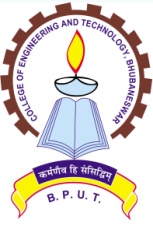 BPUT,TECHNO CAMPUS, KALINGA NAGAR, PO: GHATIKIA, BHUBANESWAR-751 003COLLEGE OF ENGINEERING AND TECHNOLOGYBPUT,TECHNO CAMPUS, KALINGA NAGAR, PO: GHATIKIA, BHUBANESWAR-751 003COLLEGE OF ENGINEERING AND TECHNOLOGYBPUT,TECHNO CAMPUS, KALINGA NAGAR, PO: GHATIKIA, BHUBANESWAR-751 003College of Engineering & Technology(A constituent College of BPUT)Techno Campus, Ghatikia Bhubaneswar- 7510031Name of Organization/Firm/Company2Address & Telephone Number3Year of establishment4Status of the Firm(Company/Firm/Proprietary) enclose the supporting document5Whether registered with the registrar of companies/registrar of firms. If so attach the copy of certificate.6a)Name& Mobile Number of Directors/Partners/Proprietori)ii)iii)7Whether registered with sales tax. If so, mention number& date. Furnish also copies of sales tax registration certificate Mention the VAT/ CST enclose the relevant copies with clearance certificates8Whether an assesses of income tax? If so, mention permanent account number. Furnish copy of PAN9State Annual turnover of the company.Furnish copies of audited balance sheet & profit & loss account for the last three years certified by CA. 10Specify the specification with brand of the 2.0 Ton Split AC with authorization of OEM/Principal, if required. 11Status and details of disputes/Litigation/Arbitration, if any.i)ii)iii)SL.No.Name of work and project with addressShort Description of work executedName and address of ownerValue of work executedNo. ofInstallations.Stipulated time of completionActual time of completionSl.NoITEMQtyMake & ModelRate per unit(In Rs.)Total Price(In Rs.)12.0 Ton Split ACand other minimum accessories1823456Grand Total (Rs.)Grand Total (Rs.)Grand Total (Rs.)Grand Total (Rs.)Grand Total (Rs.)Grand Total (In words)Grand Total (In words)Grand Total (In words)Grand Total (In words)Grand Total (In words)Grand Total (In words)